ACTIVITY REPORTPeriod		:  27 – 29 September 2022Venue		: KotabaruParticipant(s)	: Local fishermen, outreach officer, UNLAM, PT. Sekar LautAgenda		:Agenda		: ETP socialization and discussionDate		: 27 September 2022Venue		: Desa SekapungParticipant(s)	: Local fishermen, outreach officer, UNLAM, PT. Sekar Laut, village head of desa SekapungActivity		:Best practice sharing and live discussion related FIP and ETP species on fishing groundUnderstanding about ETP law and regulationUnderstanding that all aspect contributing on obedience of regulations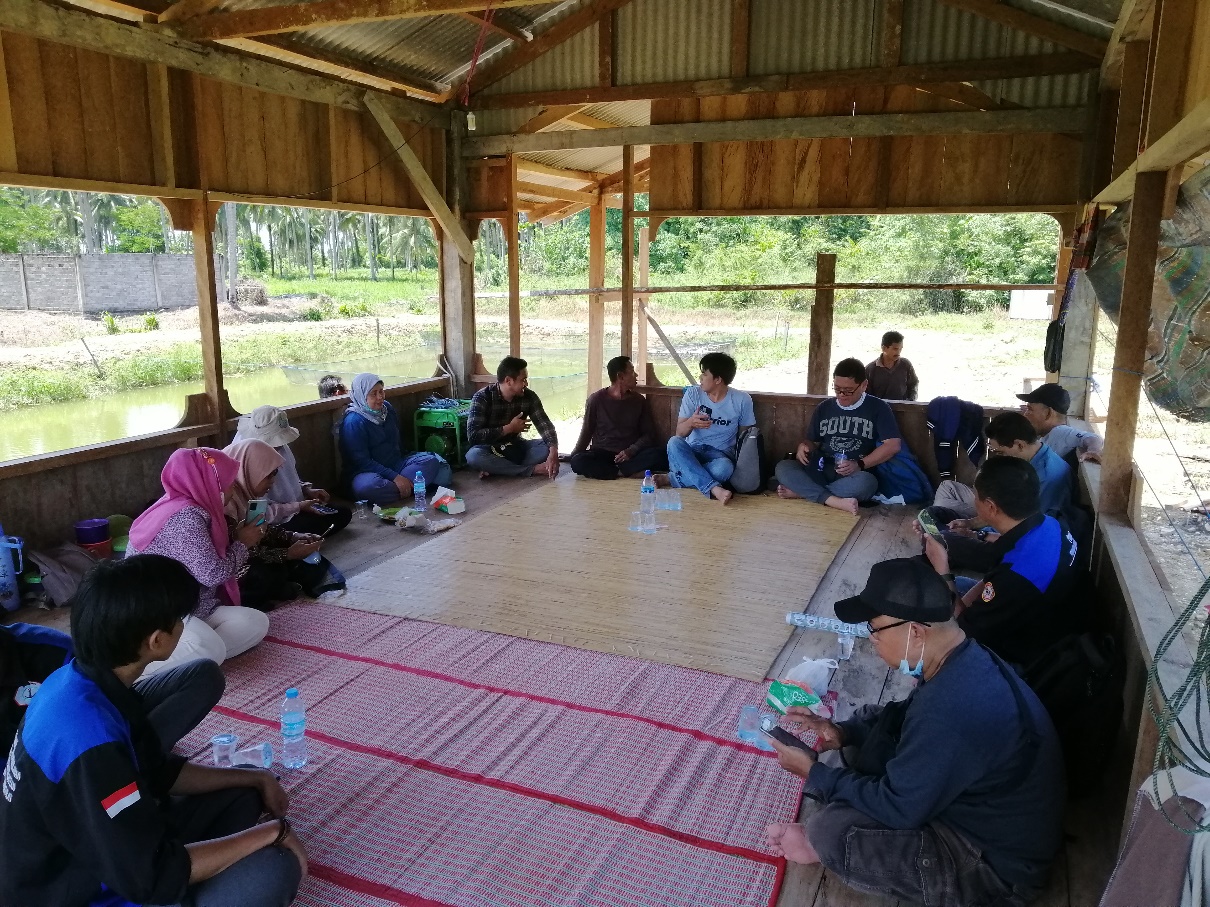 Picutre 1. ETP SocializationAgenda		: Elogbook verification, socialization and discussion related (ETP & Grievance mechanism), installation tracking deviceDate		: 28 September 2022Venue		: PPI Kotabaru, Desa Tj. BatuParticipant(s)	: Head of PPI Kotabaru and staff, outreach officer, UNLAM, PT. Sekar Laut, Local fishermenActivity		:Open discuss related elogbook activation for small fisheriesUnderstanding about ETP law and regulationUnderstanding that all aspect contributing on obedience of regulationsSharing and live discussion related to the grievance of the fishermen and how to submitSharing and live discussion related used of tracking devices and the CCTV camera Handover the tracking devices to fishermen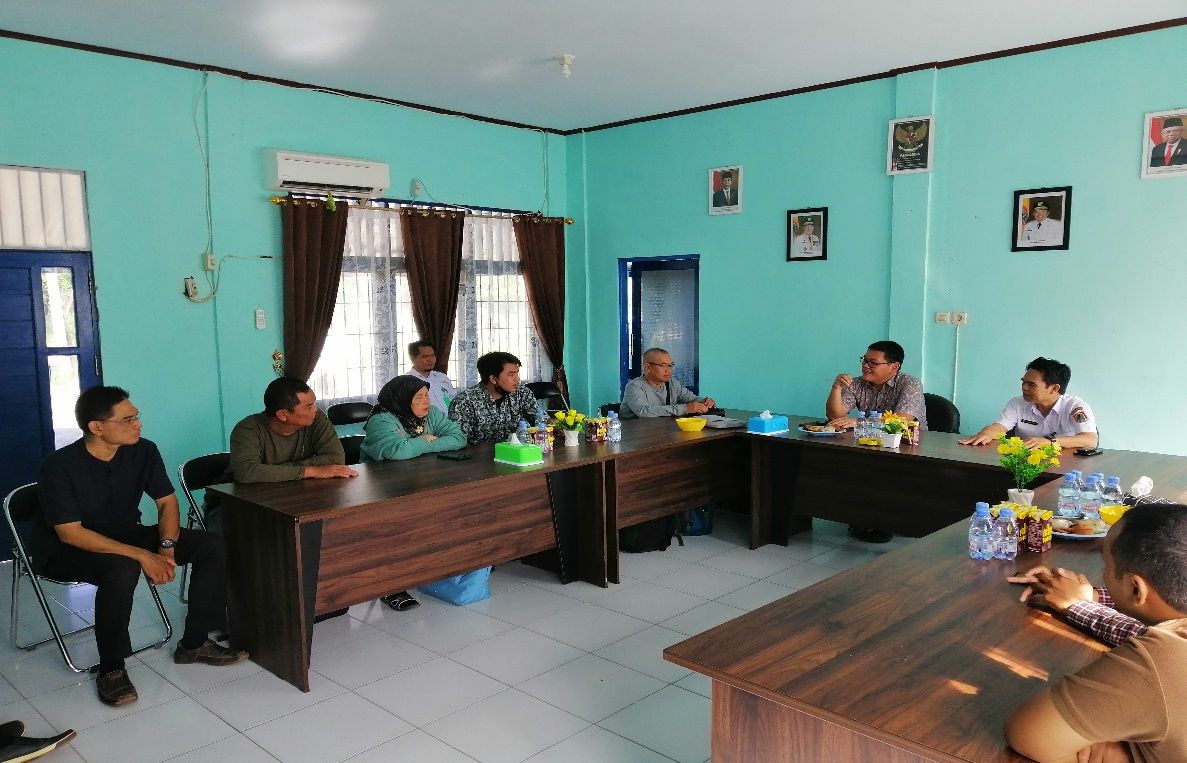 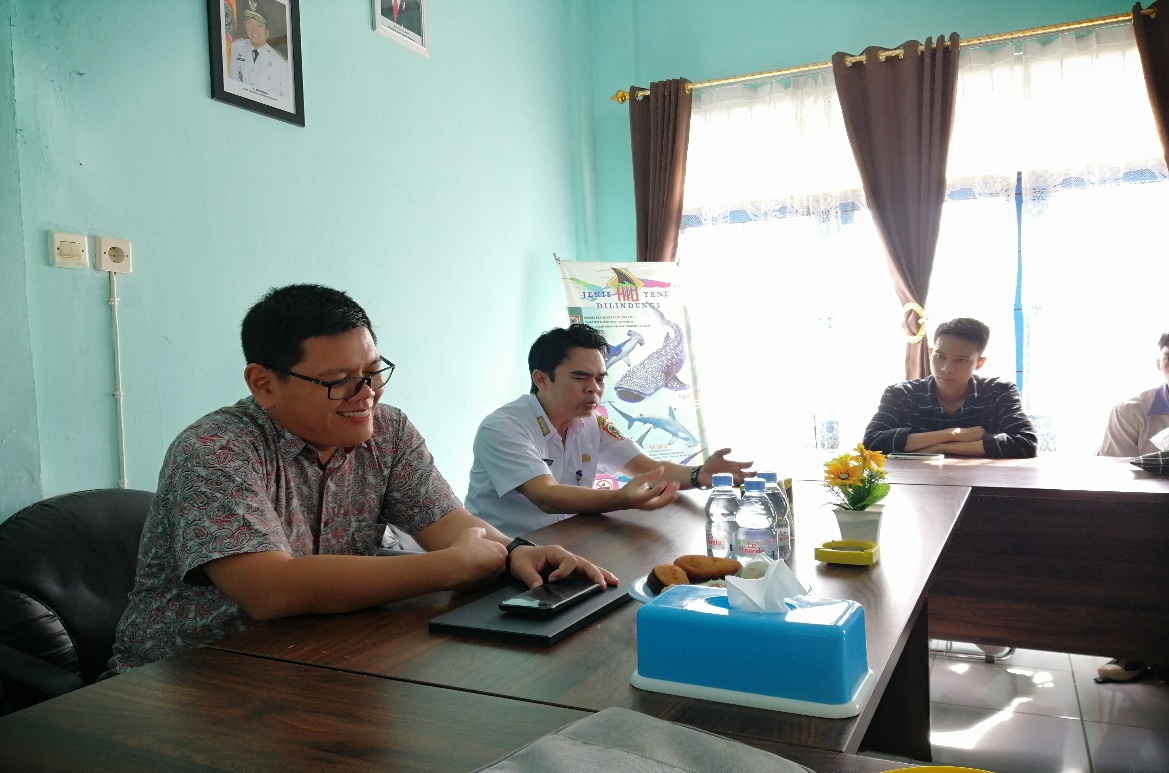 Picture 2. Live discussion on the elogbook activation for small fisheries on PPI Kotabaru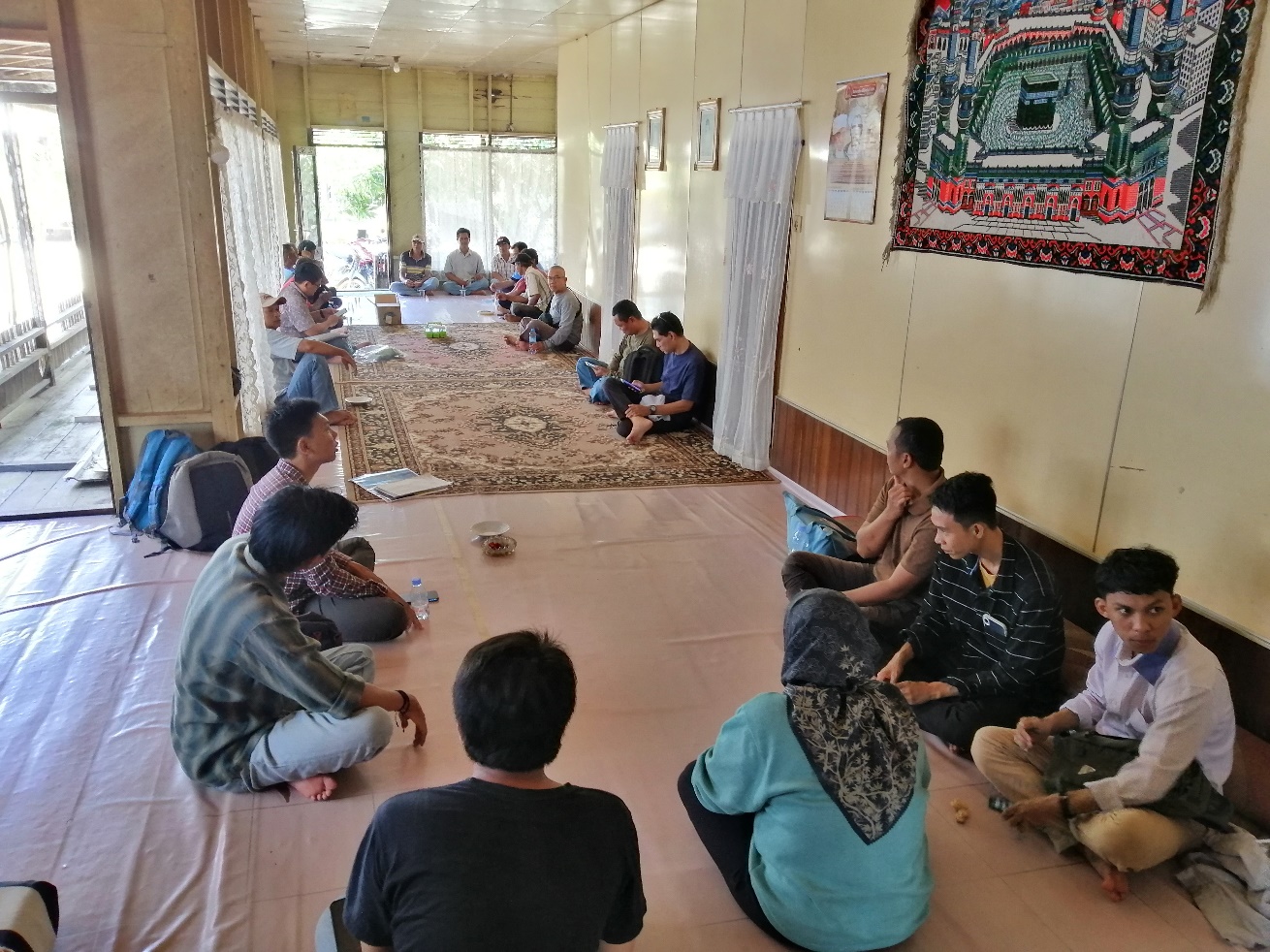 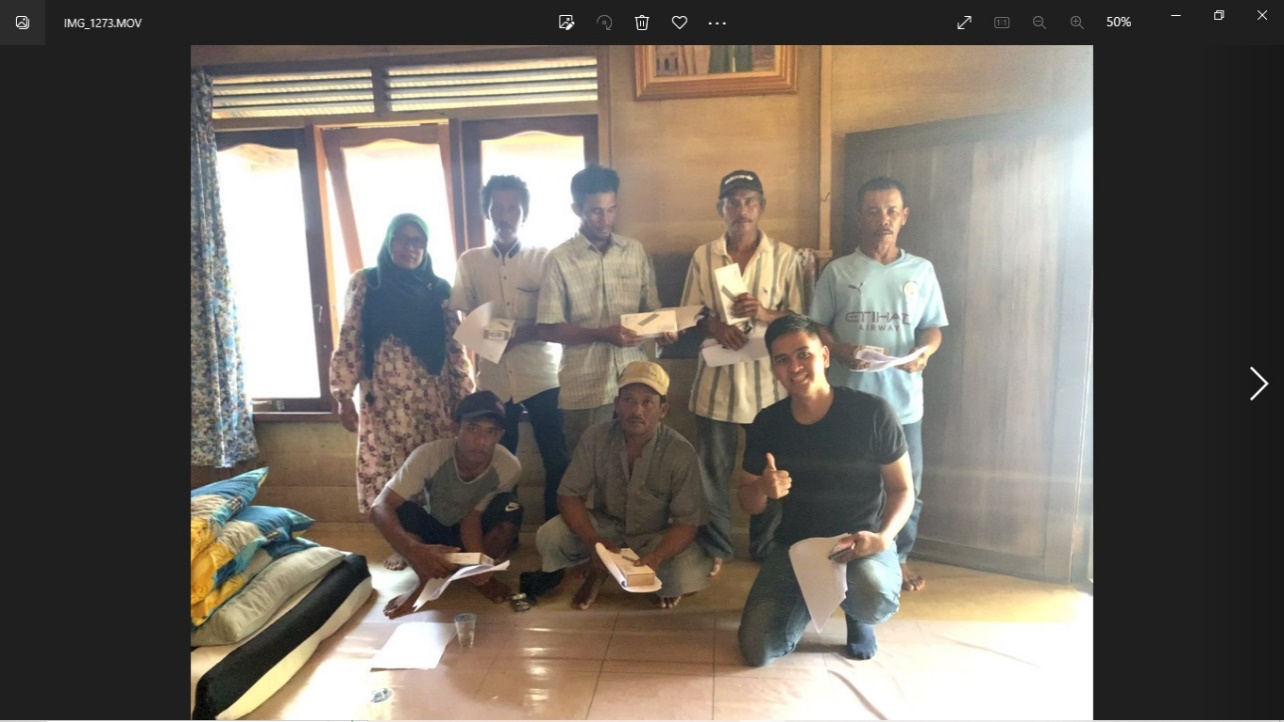 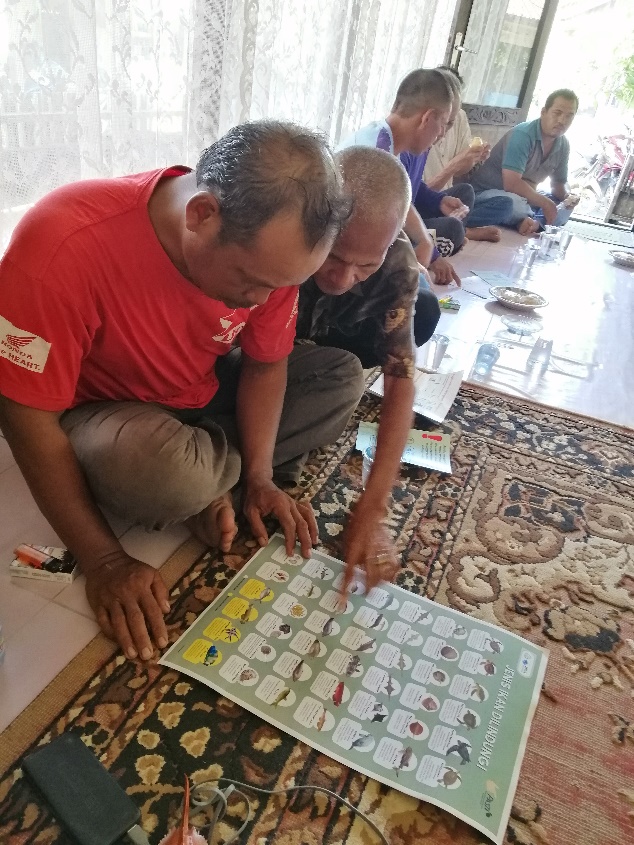 Picture 3. Socialization ETP & Grievance mechanism, tracking devices installationAgenda		: Installation tracking deviceDate		: 29 September 2022Venue		: Desa Sungai Pasir & SalinoParticipant(s)	: Outreach officer, Local fishermen, UNLAM, PT. Sekar LautActivity		:Additional installation tracking devices and review CCTV footagesHandover the tracking devices to fishermen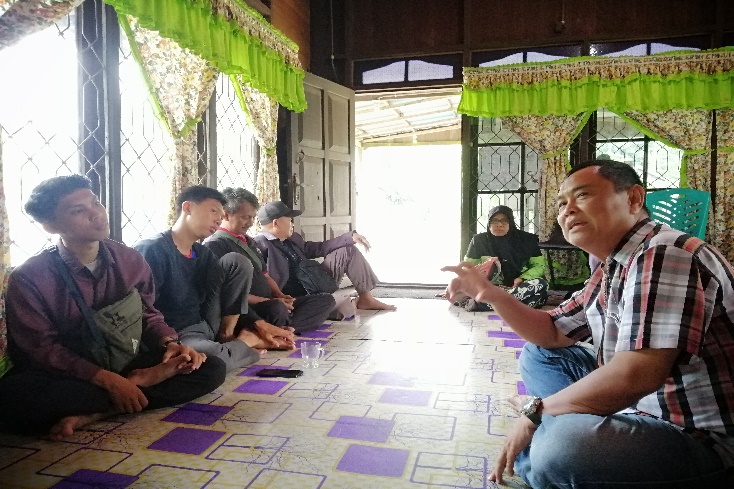 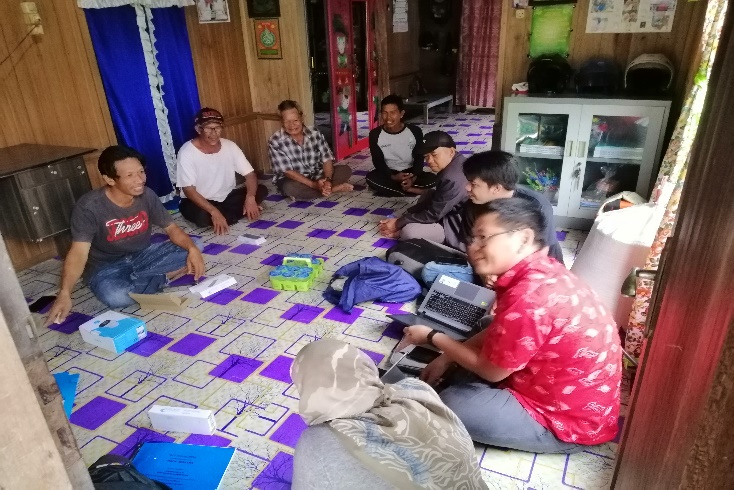 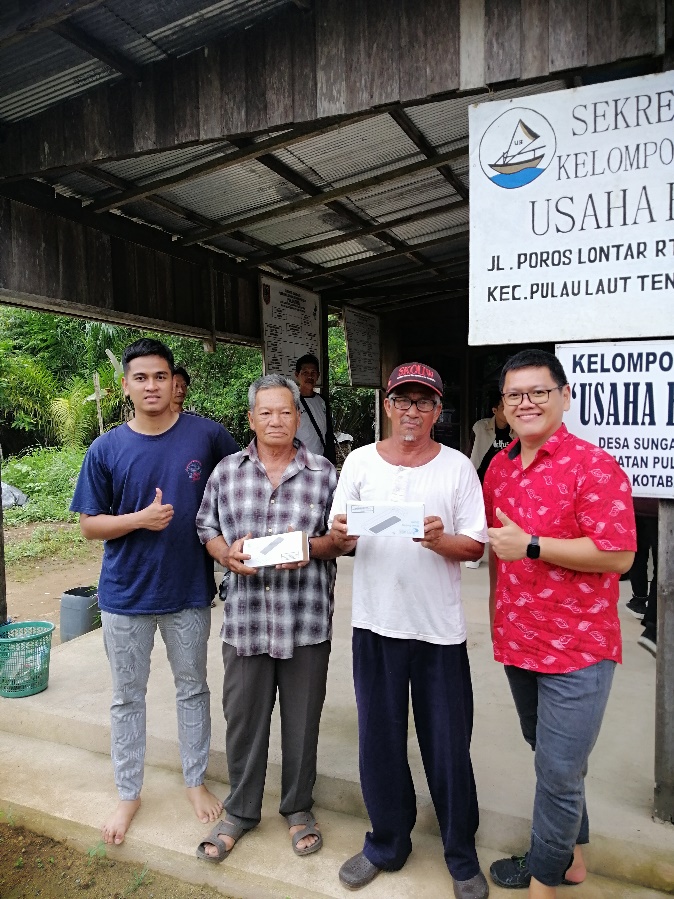 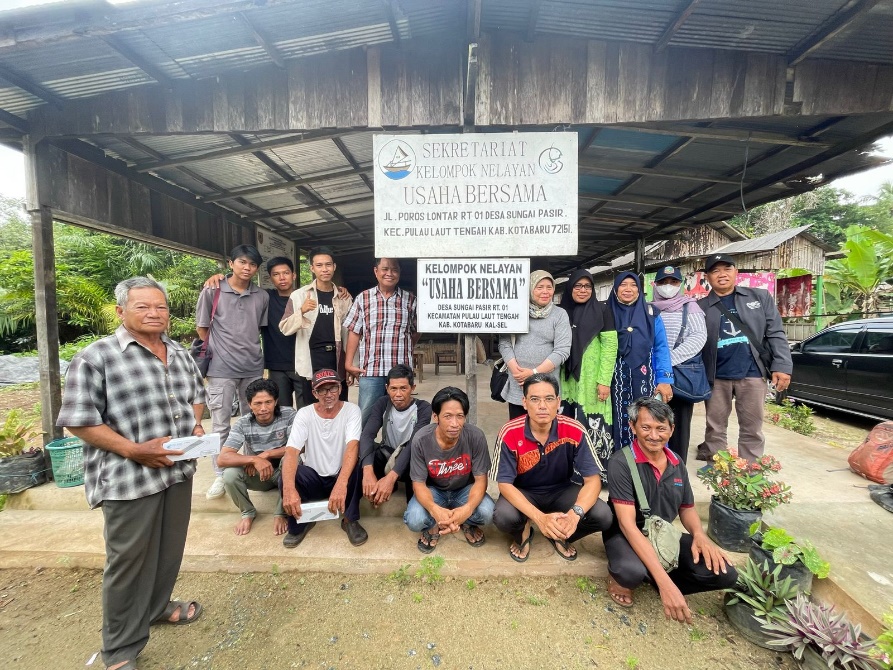 Picture 4. Review the CCTV footages and handover tracking devices at desa Sungai Pasir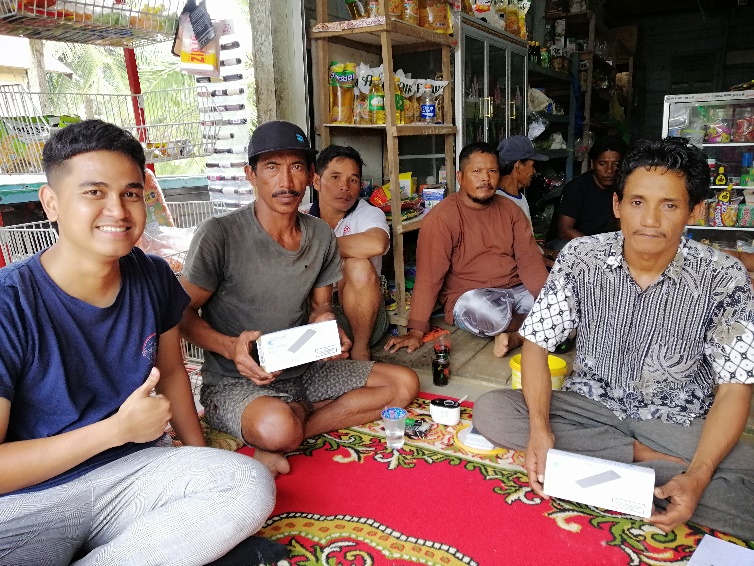 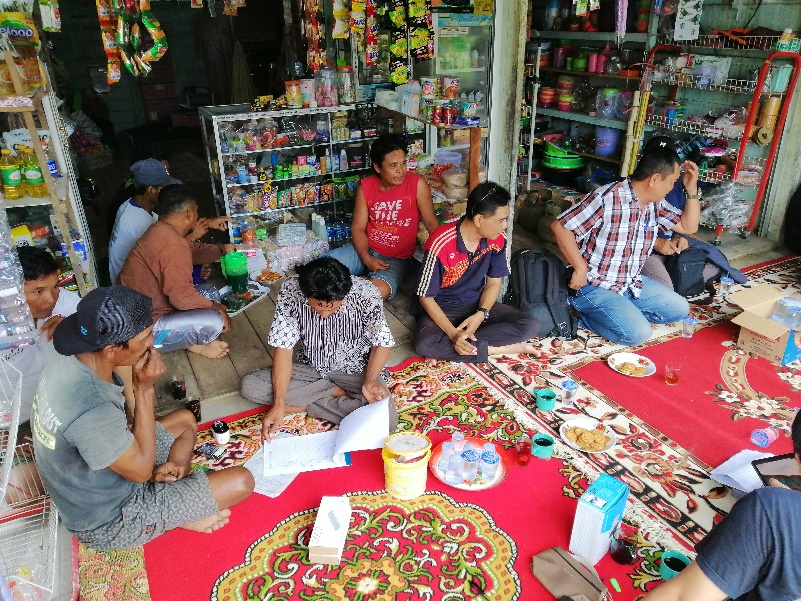 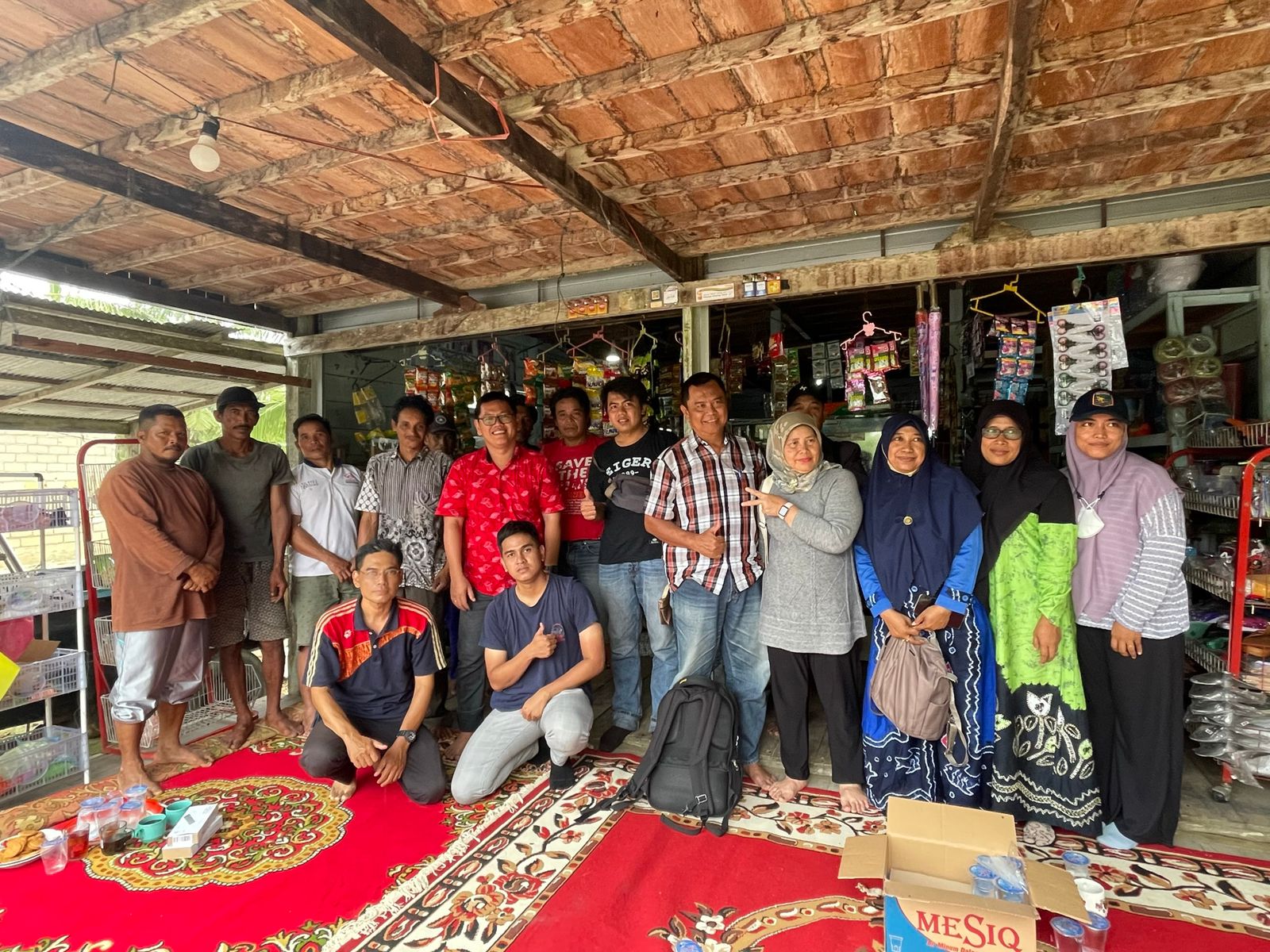 Picture 5. Review the CCTV footages, tracking devices data, and handover additional tracking devices at desa Salino